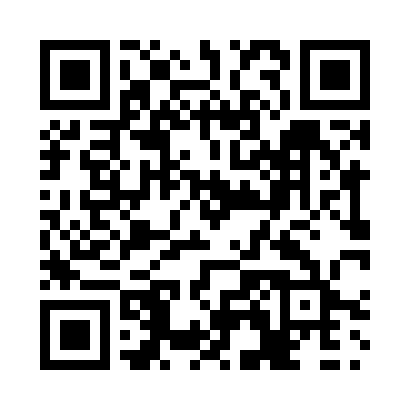 Prayer times for Limehouse, Ontario, CanadaMon 1 Jul 2024 - Wed 31 Jul 2024High Latitude Method: Angle Based RulePrayer Calculation Method: Islamic Society of North AmericaAsar Calculation Method: HanafiPrayer times provided by https://www.salahtimes.comDateDayFajrSunriseDhuhrAsrMaghribIsha1Mon3:535:431:246:439:0510:542Tue3:545:431:246:439:0510:543Wed3:555:441:246:439:0510:534Thu3:565:441:246:439:0410:525Fri3:575:451:256:439:0410:526Sat3:585:461:256:439:0410:517Sun3:595:461:256:439:0310:508Mon4:005:471:256:439:0310:509Tue4:015:481:256:429:0210:4910Wed4:035:491:256:429:0210:4811Thu4:045:491:266:429:0110:4712Fri4:055:501:266:429:0110:4613Sat4:065:511:266:419:0010:4514Sun4:085:521:266:418:5910:4415Mon4:095:531:266:418:5910:4216Tue4:105:541:266:408:5810:4117Wed4:125:551:266:408:5710:4018Thu4:135:561:266:408:5610:3919Fri4:145:571:266:398:5610:3720Sat4:165:571:266:398:5510:3621Sun4:175:581:266:388:5410:3522Mon4:195:591:266:388:5310:3323Tue4:206:001:266:378:5210:3224Wed4:226:011:266:378:5110:3025Thu4:236:021:266:368:5010:2926Fri4:256:031:266:368:4910:2727Sat4:266:041:266:358:4810:2628Sun4:286:061:266:348:4710:2429Mon4:296:071:266:348:4610:2230Tue4:316:081:266:338:4510:2131Wed4:336:091:266:328:4310:19